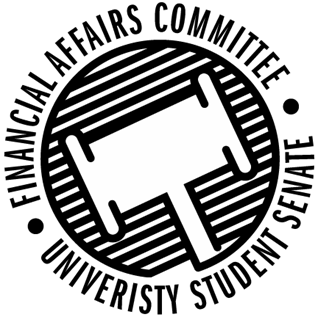 Meeting Agenda4:00 PM White Pine Room, Memorial Student Center50th Congress February 5th, 2020Call to OrderRoll CallWords of WisdomAdvisor RubenzerApproval of the AgendaUnfinished Business New Business Annual Budget Hearings (10 min each)4:10pm – Clay Target Shooting Club4:20pm – Sport Clubs Commission4:30pm – HSMAI4:40pm – Pepper Magazine4:50pm – Natural Areas Club5:00pm – Blue Devil Productions5:20pm – Taekwondo Club5:30pm – Comic Creators5:40pm – Waterski Team5:50pm – Men’s Club Soccer6:00pm – Antique Auto Club6:10pm – GreenSense6:20pm – Tea Time Animation6:30pm – International Club6:40pm – Ducks Unlimited7:00pm – SSDA7:20pm – Packaging Association7:30pm – Running Club8:20pm – MBEA8:30pm – Stout Student AssociationAnnouncements AdjournPresent Absent Excused Director GentzVice Chair Halbach Vice President JohnsonSenator DumkeSenator KleinschmidtSenator KorteSenator ReindlAdvisor RubenzerAdvisor Lee 